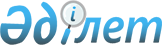 О признании утратившим силу постановления акимата района Т. Рыскулова от 20 января 2021 года № 09 "Об установлении квоты рабочих мест для инвалидов"Постановление акимата района Т. Рыскулова Жамбылской области от 9 марта 2022 года № 33. Зарегистрировано в Министерстве юстиции Республики Казахстан 16 марта 2022 года № 27139
      В соответствии со статьей 27 Закона Республики Казахстан "О правовых актах" акимат района Т. Рыскулова ПОСТАНОВЛЯЕТ:
      1. Признать утратившим силу постановление акимата района Т. Рыскулова от 20 января 2021 года № 09 "Об установлении квоты рабочих мест для инвалидов" (зарегистрировано в Реестре государственной регистрации нормативных правовых актов за № 4893).
      2. Контроль за исполнением настоящего постановления возложить на курирующего заместителя акима района Т. Рыскулова.
      3. Настоящее постановление вводится в действие по истечении десяти календарных дней после дня его первого официального опубликования.
					© 2012. РГП на ПХВ «Институт законодательства и правовой информации Республики Казахстан» Министерства юстиции Республики Казахстан
				
      Аким района Т. Рыскулова 

Е. Садыркулов
